  ANEXO 1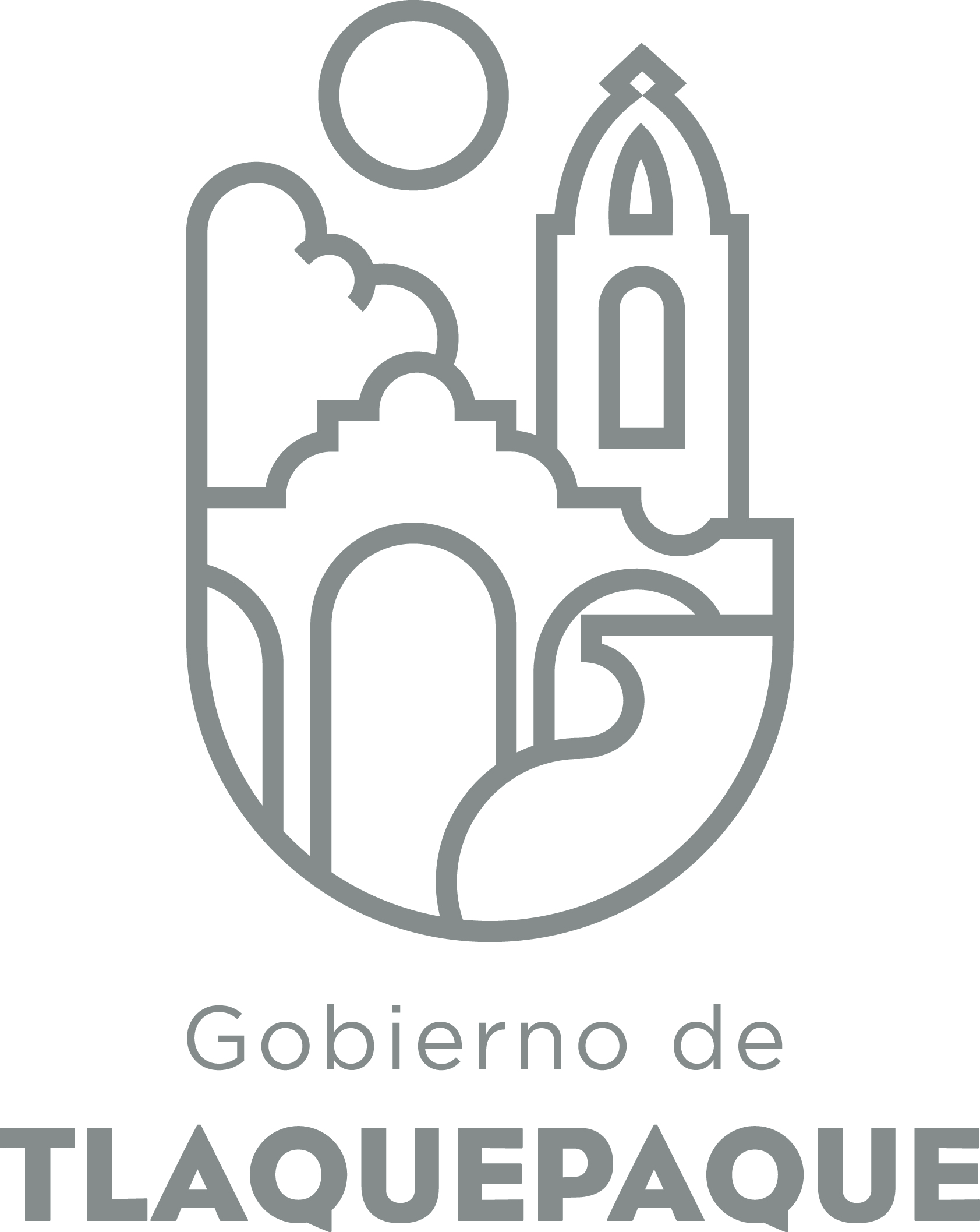 1.- DATOS GENERALESANEXO 2                  2.- OPERACIÓN DE LA PROPUESTARecursos empleados para la realización del Programa/Proyecto/Servicio/Campaña (PPSC)ANEXO 1: COORDINACION GENERAL DE CONSTRUCCION DE LA COMUNIDAD	ANEXO 2: OPERACIÓN DE LA PROPUESTAElaborado por: DGPP / PP / PLVRecursos empleados para la realización del Programa/Proyecto/Servicio/Campaña (PPSC)ANEXO 1:  COORDINACION GENERAL DE CONSTRUCCION DE LA COMUNIDAD	ANEXO 2: OPERACIÓN DE LA PROPUESTARecursos empleados para la realización del Programa/Proyecto/Servicio/Campaña (PPSC) DIRECCIÓN GENERAL DE POLÍTICAS PÚBLICASCARATULA PARA LA ELABORACIÓN DE PROYECTOS.A)Nombre del programa/proyecto/servicio/campañaA)Nombre del programa/proyecto/servicio/campañaA)Nombre del programa/proyecto/servicio/campañaA)Nombre del programa/proyecto/servicio/campaña“TE QUEREMOS PREPARADO”  Becas para estudiantes de Preparatoria“TE QUEREMOS PREPARADO”  Becas para estudiantes de Preparatoria“TE QUEREMOS PREPARADO”  Becas para estudiantes de Preparatoria“TE QUEREMOS PREPARADO”  Becas para estudiantes de Preparatoria“TE QUEREMOS PREPARADO”  Becas para estudiantes de Preparatoria“TE QUEREMOS PREPARADO”  Becas para estudiantes de PreparatoriaEjeEje11B) Dirección o Área ResponsableB) Dirección o Área ResponsableB) Dirección o Área ResponsableB) Dirección o Área ResponsableCoordinación General de Construcción General de la ComunidadCoordinación General de Construcción General de la ComunidadCoordinación General de Construcción General de la ComunidadCoordinación General de Construcción General de la ComunidadCoordinación General de Construcción General de la ComunidadCoordinación General de Construcción General de la ComunidadEstrategiaEstrategia1.41.4C)  Problemática que atiende la propuestaC)  Problemática que atiende la propuestaC)  Problemática que atiende la propuestaC)  Problemática que atiende la propuestaDe acuerdo a cifras del Instituto Nacional de Estadística, Geografía y Estadística (INEGI) 2010 en el municipio de San Pedro Tlaquepaque el 27.40% de los habitantes tienen una edad aproximada entre los 15 a 19 años, el 38% de población de 15 años y más con educación básica incompleta,  son sujetos de estudiar preparatoria 13,195 jóvenes, el rezago educativo es del 17% o sea 112,912 personas y tienen un índice de abandono escolar de prepa de 1.15 según el SEPLAN Jalisco.De acuerdo a cifras del Instituto Nacional de Estadística, Geografía y Estadística (INEGI) 2010 en el municipio de San Pedro Tlaquepaque el 27.40% de los habitantes tienen una edad aproximada entre los 15 a 19 años, el 38% de población de 15 años y más con educación básica incompleta,  son sujetos de estudiar preparatoria 13,195 jóvenes, el rezago educativo es del 17% o sea 112,912 personas y tienen un índice de abandono escolar de prepa de 1.15 según el SEPLAN Jalisco.De acuerdo a cifras del Instituto Nacional de Estadística, Geografía y Estadística (INEGI) 2010 en el municipio de San Pedro Tlaquepaque el 27.40% de los habitantes tienen una edad aproximada entre los 15 a 19 años, el 38% de población de 15 años y más con educación básica incompleta,  son sujetos de estudiar preparatoria 13,195 jóvenes, el rezago educativo es del 17% o sea 112,912 personas y tienen un índice de abandono escolar de prepa de 1.15 según el SEPLAN Jalisco.De acuerdo a cifras del Instituto Nacional de Estadística, Geografía y Estadística (INEGI) 2010 en el municipio de San Pedro Tlaquepaque el 27.40% de los habitantes tienen una edad aproximada entre los 15 a 19 años, el 38% de población de 15 años y más con educación básica incompleta,  son sujetos de estudiar preparatoria 13,195 jóvenes, el rezago educativo es del 17% o sea 112,912 personas y tienen un índice de abandono escolar de prepa de 1.15 según el SEPLAN Jalisco.De acuerdo a cifras del Instituto Nacional de Estadística, Geografía y Estadística (INEGI) 2010 en el municipio de San Pedro Tlaquepaque el 27.40% de los habitantes tienen una edad aproximada entre los 15 a 19 años, el 38% de población de 15 años y más con educación básica incompleta,  son sujetos de estudiar preparatoria 13,195 jóvenes, el rezago educativo es del 17% o sea 112,912 personas y tienen un índice de abandono escolar de prepa de 1.15 según el SEPLAN Jalisco.De acuerdo a cifras del Instituto Nacional de Estadística, Geografía y Estadística (INEGI) 2010 en el municipio de San Pedro Tlaquepaque el 27.40% de los habitantes tienen una edad aproximada entre los 15 a 19 años, el 38% de población de 15 años y más con educación básica incompleta,  son sujetos de estudiar preparatoria 13,195 jóvenes, el rezago educativo es del 17% o sea 112,912 personas y tienen un índice de abandono escolar de prepa de 1.15 según el SEPLAN Jalisco.Línea de AcciónLínea de AcciónC)  Problemática que atiende la propuestaC)  Problemática que atiende la propuestaC)  Problemática que atiende la propuestaC)  Problemática que atiende la propuestaDe acuerdo a cifras del Instituto Nacional de Estadística, Geografía y Estadística (INEGI) 2010 en el municipio de San Pedro Tlaquepaque el 27.40% de los habitantes tienen una edad aproximada entre los 15 a 19 años, el 38% de población de 15 años y más con educación básica incompleta,  son sujetos de estudiar preparatoria 13,195 jóvenes, el rezago educativo es del 17% o sea 112,912 personas y tienen un índice de abandono escolar de prepa de 1.15 según el SEPLAN Jalisco.De acuerdo a cifras del Instituto Nacional de Estadística, Geografía y Estadística (INEGI) 2010 en el municipio de San Pedro Tlaquepaque el 27.40% de los habitantes tienen una edad aproximada entre los 15 a 19 años, el 38% de población de 15 años y más con educación básica incompleta,  son sujetos de estudiar preparatoria 13,195 jóvenes, el rezago educativo es del 17% o sea 112,912 personas y tienen un índice de abandono escolar de prepa de 1.15 según el SEPLAN Jalisco.De acuerdo a cifras del Instituto Nacional de Estadística, Geografía y Estadística (INEGI) 2010 en el municipio de San Pedro Tlaquepaque el 27.40% de los habitantes tienen una edad aproximada entre los 15 a 19 años, el 38% de población de 15 años y más con educación básica incompleta,  son sujetos de estudiar preparatoria 13,195 jóvenes, el rezago educativo es del 17% o sea 112,912 personas y tienen un índice de abandono escolar de prepa de 1.15 según el SEPLAN Jalisco.De acuerdo a cifras del Instituto Nacional de Estadística, Geografía y Estadística (INEGI) 2010 en el municipio de San Pedro Tlaquepaque el 27.40% de los habitantes tienen una edad aproximada entre los 15 a 19 años, el 38% de población de 15 años y más con educación básica incompleta,  son sujetos de estudiar preparatoria 13,195 jóvenes, el rezago educativo es del 17% o sea 112,912 personas y tienen un índice de abandono escolar de prepa de 1.15 según el SEPLAN Jalisco.De acuerdo a cifras del Instituto Nacional de Estadística, Geografía y Estadística (INEGI) 2010 en el municipio de San Pedro Tlaquepaque el 27.40% de los habitantes tienen una edad aproximada entre los 15 a 19 años, el 38% de población de 15 años y más con educación básica incompleta,  son sujetos de estudiar preparatoria 13,195 jóvenes, el rezago educativo es del 17% o sea 112,912 personas y tienen un índice de abandono escolar de prepa de 1.15 según el SEPLAN Jalisco.De acuerdo a cifras del Instituto Nacional de Estadística, Geografía y Estadística (INEGI) 2010 en el municipio de San Pedro Tlaquepaque el 27.40% de los habitantes tienen una edad aproximada entre los 15 a 19 años, el 38% de población de 15 años y más con educación básica incompleta,  son sujetos de estudiar preparatoria 13,195 jóvenes, el rezago educativo es del 17% o sea 112,912 personas y tienen un índice de abandono escolar de prepa de 1.15 según el SEPLAN Jalisco.No. de PP EspecialNo. de PP EspecialD) Ubicación Geográfica / Cobertura  de ColoniasD) Ubicación Geográfica / Cobertura  de ColoniasD) Ubicación Geográfica / Cobertura  de ColoniasD) Ubicación Geográfica / Cobertura  de ColoniasTodas las colonias del municipioTodas las colonias del municipioTodas las colonias del municipioTodas las colonias del municipioTodas las colonias del municipioTodas las colonias del municipioVinc al PNDVinc al PNDE) Nombre del Enlace o ResponsableE) Nombre del Enlace o ResponsableE) Nombre del Enlace o ResponsableE) Nombre del Enlace o ResponsableMargarita Ríos CervantesMargarita Ríos CervantesMargarita Ríos CervantesMargarita Ríos CervantesMargarita Ríos CervantesMargarita Ríos CervantesVinc al PEDVinc al PEDF) Objetivo específicoF) Objetivo específicoF) Objetivo específicoF) Objetivo específicoTransferencias económicas a las y los jóvenes a nivel preparatoria integrados al padrón de beneficiarios de forma mensual entregadas.Transferencias económicas a las y los jóvenes a nivel preparatoria integrados al padrón de beneficiarios de forma mensual entregadas.Transferencias económicas a las y los jóvenes a nivel preparatoria integrados al padrón de beneficiarios de forma mensual entregadas.Transferencias económicas a las y los jóvenes a nivel preparatoria integrados al padrón de beneficiarios de forma mensual entregadas.Transferencias económicas a las y los jóvenes a nivel preparatoria integrados al padrón de beneficiarios de forma mensual entregadas.Transferencias económicas a las y los jóvenes a nivel preparatoria integrados al padrón de beneficiarios de forma mensual entregadas.Vinc al PMetDVinc al PMetDG) Perfil de la población atendida o beneficiariosG) Perfil de la población atendida o beneficiariosG) Perfil de la población atendida o beneficiariosG) Perfil de la población atendida o beneficiariosJóvenes de San Pedro Tlaquepaque, con alguna vulnerabilidad económica o social no admitidos en preparatorias públicas.Jóvenes de San Pedro Tlaquepaque, con alguna vulnerabilidad económica o social no admitidos en preparatorias públicas.Jóvenes de San Pedro Tlaquepaque, con alguna vulnerabilidad económica o social no admitidos en preparatorias públicas.Jóvenes de San Pedro Tlaquepaque, con alguna vulnerabilidad económica o social no admitidos en preparatorias públicas.Jóvenes de San Pedro Tlaquepaque, con alguna vulnerabilidad económica o social no admitidos en preparatorias públicas.Jóvenes de San Pedro Tlaquepaque, con alguna vulnerabilidad económica o social no admitidos en preparatorias públicas.Jóvenes de San Pedro Tlaquepaque, con alguna vulnerabilidad económica o social no admitidos en preparatorias públicas.Jóvenes de San Pedro Tlaquepaque, con alguna vulnerabilidad económica o social no admitidos en preparatorias públicas.Jóvenes de San Pedro Tlaquepaque, con alguna vulnerabilidad económica o social no admitidos en preparatorias públicas.Jóvenes de San Pedro Tlaquepaque, con alguna vulnerabilidad económica o social no admitidos en preparatorias públicas.H) Tipo de propuestaH) Tipo de propuestaH) Tipo de propuestaH) Tipo de propuestaH) Tipo de propuestaK) Fecha de InicioK) Fecha de InicioK) Fecha de InicioFecha de CierreFecha de CierreFecha de CierreFecha de CierreProgramaCampañaServicioProyectoProyectoHombresMujeresFeb 2017Feb 2017Feb 2017Dic 2017Dic 2017Dic 2017Dic 2017XXX500500FedEdoMpioxxxxI) Monto total estimadoI) Monto total estimadoI) Monto total estimado11’550,00011’550,000Fuente de financiamientoFuente de financiamientoXXXA) Principal producto esperado (base para el establecimiento de metas) Padrón de beneficiarios con entrega de recursos correspondientes.Padrón de beneficiarios con entrega de recursos correspondientes.Padrón de beneficiarios con entrega de recursos correspondientes.Padrón de beneficiarios con entrega de recursos correspondientes.Padrón de beneficiarios con entrega de recursos correspondientes.B)Actividades a realizar para la obtención del producto esperadoEntrega de recursos mensualmente 1,000 pesosEntrega de recursos mensualmente 1,000 pesosEntrega de recursos mensualmente 1,000 pesosEntrega de recursos mensualmente 1,000 pesosEntrega de recursos mensualmente 1,000 pesosIndicador de Resultados vinculado al PMD según Línea de Acción Cobertura del programa atendiendo a la población de estudiantes de preparatoria objetivo del programa.Cobertura del programa atendiendo a la población de estudiantes de preparatoria objetivo del programa.Cobertura del programa atendiendo a la población de estudiantes de preparatoria objetivo del programa.Cobertura del programa atendiendo a la población de estudiantes de preparatoria objetivo del programa.Cobertura del programa atendiendo a la población de estudiantes de preparatoria objetivo del programa.Indicador vinculado a los Objetivos de Desarrollo Sostenible AlcanceCorto PlazoMediano PlazoMediano PlazoMediano PlazoLargo PlazoAlcanceC) Valor Inicial de la MetaValor final de la MetaValor final de la MetaNombre del indicadorFormula del indicadorFormula del indicador1000 ESTUDIANTES1000 ESTUDIANTES1000 ESTUDIANTES% DE BENEFICIARIOS N° DE BENEFICIARIOS / n° DE APOYOS ENTREGADOS *100 = >95%N° DE BENEFICIARIOS / n° DE APOYOS ENTREGADOS *100 = >95%Clave de presupuesto determinada en Finanzas para la etiquetación de recursosClave de presupuesto determinada en Finanzas para la etiquetación de recursosClave de presupuesto determinada en Finanzas para la etiquetación de recursosCronograma Anual  de ActividadesCronograma Anual  de ActividadesCronograma Anual  de ActividadesCronograma Anual  de ActividadesCronograma Anual  de ActividadesCronograma Anual  de ActividadesCronograma Anual  de ActividadesCronograma Anual  de ActividadesCronograma Anual  de ActividadesCronograma Anual  de ActividadesCronograma Anual  de ActividadesCronograma Anual  de ActividadesCronograma Anual  de ActividadesD) Actividades a realizar para la obtención del producto esperado 201720172017201720172017201720172017201720172017D) Actividades a realizar para la obtención del producto esperado ENEFEBMZOABRMAYJUNJULAGOSEPOCTNOVDICAprobación cabildoXXXRealizar la convocatoriaXXXLanzar la convocatoriaXXXRecibir solicitudesXXXXXXRealizar expedientes de cada solicitanteXXXSeleccionar beneficiarios XXXEntregar apoyos XXXXXXXXXXXXXXXXXXXXXXXXXXXXXXXXXE) Recursos HumanosNúmero F) Recursos MaterialesNúmero/LitrosTipo de financiamiento del recursoTipo de financiamiento del recursoG) Recursos Financieros MontoE) Recursos HumanosNúmero F) Recursos MaterialesNúmero/LitrosProveeduría Fondo RevolventeG) Recursos Financieros MontoPersonal que participa en éste PPSC6Vehículos empleados para éste PPSC1/1200LTxxxMonto total del Recurso obtenido mediante el fondo REVOLVENTE que se destina a éste PPSC15,600Personal que participa en éste PPSC6Combustible mensual que consumen los vehículos empleados para éste PPSC100 LTSxxxMonto total del Recurso obtenido mediante el fondo REVOLVENTE que se destina a éste PPSC15,600Personal que participa en éste PPSC6Computadoras empleadas para éste PPSC2xxxMonto total del Recurso obtenido mediante el fondo REVOLVENTE que se destina a éste PPSC15,600A)Nombre del programa/proyecto/servicio/campañaA)Nombre del programa/proyecto/servicio/campañaA)Nombre del programa/proyecto/servicio/campañaA)Nombre del programa/proyecto/servicio/campaña“QUEREMOS CUIDARTE ”  Apoyo económico a personas de 60 a 65“QUEREMOS CUIDARTE ”  Apoyo económico a personas de 60 a 65“QUEREMOS CUIDARTE ”  Apoyo económico a personas de 60 a 65“QUEREMOS CUIDARTE ”  Apoyo económico a personas de 60 a 65“QUEREMOS CUIDARTE ”  Apoyo económico a personas de 60 a 65“QUEREMOS CUIDARTE ”  Apoyo económico a personas de 60 a 65EjeEje11B) Dirección o Área ResponsableB) Dirección o Área ResponsableB) Dirección o Área ResponsableB) Dirección o Área ResponsableCoordinación General de Construcción General de la ComunidadCoordinación General de Construcción General de la ComunidadCoordinación General de Construcción General de la ComunidadCoordinación General de Construcción General de la ComunidadCoordinación General de Construcción General de la ComunidadCoordinación General de Construcción General de la ComunidadEstrategiaEstrategia1.51.5C)  Problemática que atiende la propuestaC)  Problemática que atiende la propuestaC)  Problemática que atiende la propuestaC)  Problemática que atiende la propuestaEn el municipio de San Pedro Tlaquepaque viven más de 13,500 personas mayores entre 60 y 64 años 10 meses de edad, de los cuales el 57% no cuenta con una pensión o un trabajo remunerado y viven bajo un esquema de pobreza alimentaria, de capacidades y patrimonial. es por eso que  el  Gobierno de Tlaquepaque crea el Programa de Adultos Mayores 60 a 65.En el municipio de San Pedro Tlaquepaque viven más de 13,500 personas mayores entre 60 y 64 años 10 meses de edad, de los cuales el 57% no cuenta con una pensión o un trabajo remunerado y viven bajo un esquema de pobreza alimentaria, de capacidades y patrimonial. es por eso que  el  Gobierno de Tlaquepaque crea el Programa de Adultos Mayores 60 a 65.En el municipio de San Pedro Tlaquepaque viven más de 13,500 personas mayores entre 60 y 64 años 10 meses de edad, de los cuales el 57% no cuenta con una pensión o un trabajo remunerado y viven bajo un esquema de pobreza alimentaria, de capacidades y patrimonial. es por eso que  el  Gobierno de Tlaquepaque crea el Programa de Adultos Mayores 60 a 65.En el municipio de San Pedro Tlaquepaque viven más de 13,500 personas mayores entre 60 y 64 años 10 meses de edad, de los cuales el 57% no cuenta con una pensión o un trabajo remunerado y viven bajo un esquema de pobreza alimentaria, de capacidades y patrimonial. es por eso que  el  Gobierno de Tlaquepaque crea el Programa de Adultos Mayores 60 a 65.En el municipio de San Pedro Tlaquepaque viven más de 13,500 personas mayores entre 60 y 64 años 10 meses de edad, de los cuales el 57% no cuenta con una pensión o un trabajo remunerado y viven bajo un esquema de pobreza alimentaria, de capacidades y patrimonial. es por eso que  el  Gobierno de Tlaquepaque crea el Programa de Adultos Mayores 60 a 65.En el municipio de San Pedro Tlaquepaque viven más de 13,500 personas mayores entre 60 y 64 años 10 meses de edad, de los cuales el 57% no cuenta con una pensión o un trabajo remunerado y viven bajo un esquema de pobreza alimentaria, de capacidades y patrimonial. es por eso que  el  Gobierno de Tlaquepaque crea el Programa de Adultos Mayores 60 a 65.Línea de AcciónLínea de AcciónC)  Problemática que atiende la propuestaC)  Problemática que atiende la propuestaC)  Problemática que atiende la propuestaC)  Problemática que atiende la propuestaEn el municipio de San Pedro Tlaquepaque viven más de 13,500 personas mayores entre 60 y 64 años 10 meses de edad, de los cuales el 57% no cuenta con una pensión o un trabajo remunerado y viven bajo un esquema de pobreza alimentaria, de capacidades y patrimonial. es por eso que  el  Gobierno de Tlaquepaque crea el Programa de Adultos Mayores 60 a 65.En el municipio de San Pedro Tlaquepaque viven más de 13,500 personas mayores entre 60 y 64 años 10 meses de edad, de los cuales el 57% no cuenta con una pensión o un trabajo remunerado y viven bajo un esquema de pobreza alimentaria, de capacidades y patrimonial. es por eso que  el  Gobierno de Tlaquepaque crea el Programa de Adultos Mayores 60 a 65.En el municipio de San Pedro Tlaquepaque viven más de 13,500 personas mayores entre 60 y 64 años 10 meses de edad, de los cuales el 57% no cuenta con una pensión o un trabajo remunerado y viven bajo un esquema de pobreza alimentaria, de capacidades y patrimonial. es por eso que  el  Gobierno de Tlaquepaque crea el Programa de Adultos Mayores 60 a 65.En el municipio de San Pedro Tlaquepaque viven más de 13,500 personas mayores entre 60 y 64 años 10 meses de edad, de los cuales el 57% no cuenta con una pensión o un trabajo remunerado y viven bajo un esquema de pobreza alimentaria, de capacidades y patrimonial. es por eso que  el  Gobierno de Tlaquepaque crea el Programa de Adultos Mayores 60 a 65.En el municipio de San Pedro Tlaquepaque viven más de 13,500 personas mayores entre 60 y 64 años 10 meses de edad, de los cuales el 57% no cuenta con una pensión o un trabajo remunerado y viven bajo un esquema de pobreza alimentaria, de capacidades y patrimonial. es por eso que  el  Gobierno de Tlaquepaque crea el Programa de Adultos Mayores 60 a 65.En el municipio de San Pedro Tlaquepaque viven más de 13,500 personas mayores entre 60 y 64 años 10 meses de edad, de los cuales el 57% no cuenta con una pensión o un trabajo remunerado y viven bajo un esquema de pobreza alimentaria, de capacidades y patrimonial. es por eso que  el  Gobierno de Tlaquepaque crea el Programa de Adultos Mayores 60 a 65.No. de PP EspecialNo. de PP EspecialD) Ubicación Geográfica / Cobertura  de ColoniasD) Ubicación Geográfica / Cobertura  de ColoniasD) Ubicación Geográfica / Cobertura  de ColoniasD) Ubicación Geográfica / Cobertura  de ColoniasTodas las colonias del municipioTodas las colonias del municipioTodas las colonias del municipioTodas las colonias del municipioTodas las colonias del municipioTodas las colonias del municipio Indicador ASE Indicador ASED) Ubicación Geográfica / Cobertura  de ColoniasD) Ubicación Geográfica / Cobertura  de ColoniasD) Ubicación Geográfica / Cobertura  de ColoniasD) Ubicación Geográfica / Cobertura  de ColoniasTodas las colonias del municipioTodas las colonias del municipioTodas las colonias del municipioTodas las colonias del municipioTodas las colonias del municipioTodas las colonias del municipioZAPZAPE) Nombre del Enlace o ResponsableE) Nombre del Enlace o ResponsableE) Nombre del Enlace o ResponsableE) Nombre del Enlace o ResponsableVinc al PNDVinc al PNDF) Objetivo específicoF) Objetivo específicoF) Objetivo específicoF) Objetivo específicoEsquema de seguridad social que protege el bienestar socioeconómico de los adultos mayores de 60 hasta 64 años y 10 meses, en situación de carencia o pobreza y que no reciben una pensión o jubilación desarrollado y aplicado.Esquema de seguridad social que protege el bienestar socioeconómico de los adultos mayores de 60 hasta 64 años y 10 meses, en situación de carencia o pobreza y que no reciben una pensión o jubilación desarrollado y aplicado.Esquema de seguridad social que protege el bienestar socioeconómico de los adultos mayores de 60 hasta 64 años y 10 meses, en situación de carencia o pobreza y que no reciben una pensión o jubilación desarrollado y aplicado.Esquema de seguridad social que protege el bienestar socioeconómico de los adultos mayores de 60 hasta 64 años y 10 meses, en situación de carencia o pobreza y que no reciben una pensión o jubilación desarrollado y aplicado.Esquema de seguridad social que protege el bienestar socioeconómico de los adultos mayores de 60 hasta 64 años y 10 meses, en situación de carencia o pobreza y que no reciben una pensión o jubilación desarrollado y aplicado.Esquema de seguridad social que protege el bienestar socioeconómico de los adultos mayores de 60 hasta 64 años y 10 meses, en situación de carencia o pobreza y que no reciben una pensión o jubilación desarrollado y aplicado.Vinc al PEDVinc al PEDF) Objetivo específicoF) Objetivo específicoF) Objetivo específicoF) Objetivo específicoEsquema de seguridad social que protege el bienestar socioeconómico de los adultos mayores de 60 hasta 64 años y 10 meses, en situación de carencia o pobreza y que no reciben una pensión o jubilación desarrollado y aplicado.Esquema de seguridad social que protege el bienestar socioeconómico de los adultos mayores de 60 hasta 64 años y 10 meses, en situación de carencia o pobreza y que no reciben una pensión o jubilación desarrollado y aplicado.Esquema de seguridad social que protege el bienestar socioeconómico de los adultos mayores de 60 hasta 64 años y 10 meses, en situación de carencia o pobreza y que no reciben una pensión o jubilación desarrollado y aplicado.Esquema de seguridad social que protege el bienestar socioeconómico de los adultos mayores de 60 hasta 64 años y 10 meses, en situación de carencia o pobreza y que no reciben una pensión o jubilación desarrollado y aplicado.Esquema de seguridad social que protege el bienestar socioeconómico de los adultos mayores de 60 hasta 64 años y 10 meses, en situación de carencia o pobreza y que no reciben una pensión o jubilación desarrollado y aplicado.Esquema de seguridad social que protege el bienestar socioeconómico de los adultos mayores de 60 hasta 64 años y 10 meses, en situación de carencia o pobreza y que no reciben una pensión o jubilación desarrollado y aplicado.Vinc al PMetDVinc al PMetDG) Perfil de la población atendida o beneficiariosG) Perfil de la población atendida o beneficiariosG) Perfil de la población atendida o beneficiariosG) Perfil de la población atendida o beneficiariosLas y los Adultos Mayores con edad de 60 a 64 años 10 meses que residan en el municipio y no reciben pago de jubilación o pensión algunaLas y los Adultos Mayores con edad de 60 a 64 años 10 meses que residan en el municipio y no reciben pago de jubilación o pensión algunaLas y los Adultos Mayores con edad de 60 a 64 años 10 meses que residan en el municipio y no reciben pago de jubilación o pensión algunaLas y los Adultos Mayores con edad de 60 a 64 años 10 meses que residan en el municipio y no reciben pago de jubilación o pensión algunaLas y los Adultos Mayores con edad de 60 a 64 años 10 meses que residan en el municipio y no reciben pago de jubilación o pensión algunaLas y los Adultos Mayores con edad de 60 a 64 años 10 meses que residan en el municipio y no reciben pago de jubilación o pensión algunaLas y los Adultos Mayores con edad de 60 a 64 años 10 meses que residan en el municipio y no reciben pago de jubilación o pensión algunaLas y los Adultos Mayores con edad de 60 a 64 años 10 meses que residan en el municipio y no reciben pago de jubilación o pensión algunaLas y los Adultos Mayores con edad de 60 a 64 años 10 meses que residan en el municipio y no reciben pago de jubilación o pensión algunaLas y los Adultos Mayores con edad de 60 a 64 años 10 meses que residan en el municipio y no reciben pago de jubilación o pensión algunaH) Tipo de propuestaH) Tipo de propuestaH) Tipo de propuestaH) Tipo de propuestaH) Tipo de propuestaJ) No de BeneficiariosJ) No de BeneficiariosK) Fecha de InicioK) Fecha de InicioK) Fecha de InicioFecha de CierreFecha de CierreFecha de CierreFecha de CierreProgramaCampañaServicioProyectoProyectoHombresMujeresFeb 2017Feb 2017Feb 2017Dic 2017Dic 2017Dic 2017Dic 2017XXX300800FedEdoMpioxxxxI) Monto total estimadoI) Monto total estimadoI) Monto total estimado11’000,00011’000,000Fuente de financiamientoFuente de financiamientoxxxA)Actividades a realizar para la obtención del producto esperado Padrón de beneficiarios con entrega de recursos correspondientesPadrón de beneficiarios con entrega de recursos correspondientesPadrón de beneficiarios con entrega de recursos correspondientesPadrón de beneficiarios con entrega de recursos correspondientesPadrón de beneficiarios con entrega de recursos correspondientesPadrón de beneficiarios con entrega de recursos correspondientesPadrón de beneficiarios con entrega de recursos correspondientesPadrón de beneficiarios con entrega de recursos correspondientesPadrón de beneficiarios con entrega de recursos correspondientesPadrón de beneficiarios con entrega de recursos correspondientesPadrón de beneficiarios con entrega de recursos correspondientesPadrón de beneficiarios con entrega de recursos correspondientesPadrón de beneficiarios con entrega de recursos correspondientesPadrón de beneficiarios con entrega de recursos correspondientesB) Principal producto esperado (base para el establecimiento de metas)Entrega de recursos bimensuales 2,000 pesosEntrega de recursos bimensuales 2,000 pesosEntrega de recursos bimensuales 2,000 pesosEntrega de recursos bimensuales 2,000 pesosEntrega de recursos bimensuales 2,000 pesosEntrega de recursos bimensuales 2,000 pesosEntrega de recursos bimensuales 2,000 pesosEntrega de recursos bimensuales 2,000 pesosEntrega de recursos bimensuales 2,000 pesosEntrega de recursos bimensuales 2,000 pesosEntrega de recursos bimensuales 2,000 pesosEntrega de recursos bimensuales 2,000 pesosEntrega de recursos bimensuales 2,000 pesosEntrega de recursos bimensuales 2,000 pesosIndicador de Resultados vinculado al PMD según Línea de Acción Cobertura del programa atendiendo a la población objetivo de adultos mayores con el apoyo económicoCobertura del programa atendiendo a la población objetivo de adultos mayores con el apoyo económicoCobertura del programa atendiendo a la población objetivo de adultos mayores con el apoyo económicoCobertura del programa atendiendo a la población objetivo de adultos mayores con el apoyo económicoCobertura del programa atendiendo a la población objetivo de adultos mayores con el apoyo económicoCobertura del programa atendiendo a la población objetivo de adultos mayores con el apoyo económicoCobertura del programa atendiendo a la población objetivo de adultos mayores con el apoyo económicoCobertura del programa atendiendo a la población objetivo de adultos mayores con el apoyo económicoCobertura del programa atendiendo a la población objetivo de adultos mayores con el apoyo económicoCobertura del programa atendiendo a la población objetivo de adultos mayores con el apoyo económicoCobertura del programa atendiendo a la población objetivo de adultos mayores con el apoyo económicoCobertura del programa atendiendo a la población objetivo de adultos mayores con el apoyo económicoCobertura del programa atendiendo a la población objetivo de adultos mayores con el apoyo económicoCobertura del programa atendiendo a la población objetivo de adultos mayores con el apoyo económicoIndicador vinculado a los Objetivos de Desarrollo Sostenible AlcanceCorto PlazoCorto PlazoCorto PlazoMediano PlazoMediano PlazoMediano PlazoMediano PlazoMediano PlazoMediano PlazoMediano PlazoLargo PlazoLargo PlazoLargo PlazoLargo PlazoAlcanceC) Valor Inicial de la MetaValor final de la MetaValor final de la MetaValor final de la MetaValor final de la MetaValor final de la MetaValor final de la Meta1100 adultos mayores1100 adultos mayores1100 adultos mayores1100 adultos mayores1100 adultos mayores1100 adultos mayores1100 adultos mayoresClave de presupuesto determinada en Finanzas para la etiquetación de recursosClave de presupuesto determinada en Finanzas para la etiquetación de recursosClave de presupuesto determinada en Finanzas para la etiquetación de recursosClave de presupuesto determinada en Finanzas para la etiquetación de recursosClave de presupuesto determinada en Finanzas para la etiquetación de recursosClave de presupuesto determinada en Finanzas para la etiquetación de recursosClave de presupuesto determinada en Finanzas para la etiquetación de recursosCronograma Anual  de ActividadesCronograma Anual  de ActividadesCronograma Anual  de ActividadesCronograma Anual  de ActividadesCronograma Anual  de ActividadesCronograma Anual  de ActividadesCronograma Anual  de ActividadesCronograma Anual  de ActividadesCronograma Anual  de ActividadesCronograma Anual  de ActividadesCronograma Anual  de ActividadesCronograma Anual  de ActividadesCronograma Anual  de ActividadesCronograma Anual  de ActividadesCronograma Anual  de ActividadesD) Actividades a realizar para la obtención del producto esperado ENEFEBMARMARABRMAYMAYJUNJULAGSSEPOCTNOVDICAutorización CabildoxxxRealizar la convocatoriaXXXLanzar la convocatoriaXXXRecibir solicitudesXXXRealizar expedientes de cada solicitanteXXXSeleccionar beneficiarios XXXEntregar apoyos XXXXXXXXXXXXXXXXXXXXXE) Recursos HumanosNúmero F) Recursos MaterialesNúmero/LitrosTipo de financiamiento del recursoTipo de financiamiento del recursoG) Recursos Financieros MontoE) Recursos HumanosNúmero F) Recursos MaterialesNúmero/LitrosProveeduría Fondo RevolventeG) Recursos Financieros MontoPersonal que participa en éste PPSC6Vehículos empleados para éste PPSC1/1800LTxxxMonto total del Recurso obtenido mediante el fondo REVOLVENTE que se destina a éste PPSC24,000Personal que participa en éste PPSC6Combustible mensual que consumen los vehículos empleados para éste PPSC150 LTSxxxMonto total del Recurso obtenido mediante el fondo REVOLVENTE que se destina a éste PPSC24,000Personal que participa en éste PPSC6Computadoras empleadas para éste PPSC2xxxMonto total del Recurso obtenido mediante el fondo REVOLVENTE que se destina a éste PPSC24,000A)Nombre del programa/proyecto/servicio/campañaA)Nombre del programa/proyecto/servicio/campañaA)Nombre del programa/proyecto/servicio/campañaA)Nombre del programa/proyecto/servicio/campaña“TE QUEREMOS JEFA ”  Apoyo económico a MUJERES JEFAS DE FAMILIA“TE QUEREMOS JEFA ”  Apoyo económico a MUJERES JEFAS DE FAMILIA“TE QUEREMOS JEFA ”  Apoyo económico a MUJERES JEFAS DE FAMILIA“TE QUEREMOS JEFA ”  Apoyo económico a MUJERES JEFAS DE FAMILIA“TE QUEREMOS JEFA ”  Apoyo económico a MUJERES JEFAS DE FAMILIA“TE QUEREMOS JEFA ”  Apoyo económico a MUJERES JEFAS DE FAMILIAEjeEje33B) Dirección o Área ResponsableB) Dirección o Área ResponsableB) Dirección o Área ResponsableB) Dirección o Área ResponsableCoordinación General de Construcción General de la ComunidadCoordinación General de Construcción General de la ComunidadCoordinación General de Construcción General de la ComunidadCoordinación General de Construcción General de la ComunidadCoordinación General de Construcción General de la ComunidadCoordinación General de Construcción General de la ComunidadEstrategiaEstrategia3.23.2C)  Problemática que atiende la propuestaC)  Problemática que atiende la propuestaC)  Problemática que atiende la propuestaC)  Problemática que atiende la propuestaPara el Gobierno  de San Pedro Tlaquepaque  es una prioridad  la equidad,  busca beneficiar a las mujeres jefas de familia que cuenten con alguna carencia y que tengan a su cargo hijos menores de edad y así contribuir a mejorar su situación de desigualdad, las jefas de familia ocupan un 20% de los hogares en nuestro municipio.Para el Gobierno  de San Pedro Tlaquepaque  es una prioridad  la equidad,  busca beneficiar a las mujeres jefas de familia que cuenten con alguna carencia y que tengan a su cargo hijos menores de edad y así contribuir a mejorar su situación de desigualdad, las jefas de familia ocupan un 20% de los hogares en nuestro municipio.Para el Gobierno  de San Pedro Tlaquepaque  es una prioridad  la equidad,  busca beneficiar a las mujeres jefas de familia que cuenten con alguna carencia y que tengan a su cargo hijos menores de edad y así contribuir a mejorar su situación de desigualdad, las jefas de familia ocupan un 20% de los hogares en nuestro municipio.Para el Gobierno  de San Pedro Tlaquepaque  es una prioridad  la equidad,  busca beneficiar a las mujeres jefas de familia que cuenten con alguna carencia y que tengan a su cargo hijos menores de edad y así contribuir a mejorar su situación de desigualdad, las jefas de familia ocupan un 20% de los hogares en nuestro municipio.Para el Gobierno  de San Pedro Tlaquepaque  es una prioridad  la equidad,  busca beneficiar a las mujeres jefas de familia que cuenten con alguna carencia y que tengan a su cargo hijos menores de edad y así contribuir a mejorar su situación de desigualdad, las jefas de familia ocupan un 20% de los hogares en nuestro municipio.Para el Gobierno  de San Pedro Tlaquepaque  es una prioridad  la equidad,  busca beneficiar a las mujeres jefas de familia que cuenten con alguna carencia y que tengan a su cargo hijos menores de edad y así contribuir a mejorar su situación de desigualdad, las jefas de familia ocupan un 20% de los hogares en nuestro municipio.Línea de AcciónLínea de AcciónC)  Problemática que atiende la propuestaC)  Problemática que atiende la propuestaC)  Problemática que atiende la propuestaC)  Problemática que atiende la propuestaPara el Gobierno  de San Pedro Tlaquepaque  es una prioridad  la equidad,  busca beneficiar a las mujeres jefas de familia que cuenten con alguna carencia y que tengan a su cargo hijos menores de edad y así contribuir a mejorar su situación de desigualdad, las jefas de familia ocupan un 20% de los hogares en nuestro municipio.Para el Gobierno  de San Pedro Tlaquepaque  es una prioridad  la equidad,  busca beneficiar a las mujeres jefas de familia que cuenten con alguna carencia y que tengan a su cargo hijos menores de edad y así contribuir a mejorar su situación de desigualdad, las jefas de familia ocupan un 20% de los hogares en nuestro municipio.Para el Gobierno  de San Pedro Tlaquepaque  es una prioridad  la equidad,  busca beneficiar a las mujeres jefas de familia que cuenten con alguna carencia y que tengan a su cargo hijos menores de edad y así contribuir a mejorar su situación de desigualdad, las jefas de familia ocupan un 20% de los hogares en nuestro municipio.Para el Gobierno  de San Pedro Tlaquepaque  es una prioridad  la equidad,  busca beneficiar a las mujeres jefas de familia que cuenten con alguna carencia y que tengan a su cargo hijos menores de edad y así contribuir a mejorar su situación de desigualdad, las jefas de familia ocupan un 20% de los hogares en nuestro municipio.Para el Gobierno  de San Pedro Tlaquepaque  es una prioridad  la equidad,  busca beneficiar a las mujeres jefas de familia que cuenten con alguna carencia y que tengan a su cargo hijos menores de edad y así contribuir a mejorar su situación de desigualdad, las jefas de familia ocupan un 20% de los hogares en nuestro municipio.Para el Gobierno  de San Pedro Tlaquepaque  es una prioridad  la equidad,  busca beneficiar a las mujeres jefas de familia que cuenten con alguna carencia y que tengan a su cargo hijos menores de edad y así contribuir a mejorar su situación de desigualdad, las jefas de familia ocupan un 20% de los hogares en nuestro municipio.No. de PP EspecialNo. de PP EspecialD) Ubicación Geográfica / Cobertura  de ColoniasD) Ubicación Geográfica / Cobertura  de ColoniasD) Ubicación Geográfica / Cobertura  de ColoniasD) Ubicación Geográfica / Cobertura  de ColoniasTodas las colonias del municipio con énfasis en las de mayor vulnerabilidadTodas las colonias del municipio con énfasis en las de mayor vulnerabilidadTodas las colonias del municipio con énfasis en las de mayor vulnerabilidadTodas las colonias del municipio con énfasis en las de mayor vulnerabilidadTodas las colonias del municipio con énfasis en las de mayor vulnerabilidadTodas las colonias del municipio con énfasis en las de mayor vulnerabilidad Indicador ASE Indicador ASED) Ubicación Geográfica / Cobertura  de ColoniasD) Ubicación Geográfica / Cobertura  de ColoniasD) Ubicación Geográfica / Cobertura  de ColoniasD) Ubicación Geográfica / Cobertura  de ColoniasTodas las colonias del municipio con énfasis en las de mayor vulnerabilidadTodas las colonias del municipio con énfasis en las de mayor vulnerabilidadTodas las colonias del municipio con énfasis en las de mayor vulnerabilidadTodas las colonias del municipio con énfasis en las de mayor vulnerabilidadTodas las colonias del municipio con énfasis en las de mayor vulnerabilidadTodas las colonias del municipio con énfasis en las de mayor vulnerabilidadZAPZAPE) Nombre del Enlace o ResponsableE) Nombre del Enlace o ResponsableE) Nombre del Enlace o ResponsableE) Nombre del Enlace o ResponsableVinc al PNDVinc al PNDF) Objetivo específicoF) Objetivo específicoF) Objetivo específicoF) Objetivo específicoEntrega de apoyos económicos a madres jefas de familia realizados.Entrega de apoyos económicos a madres jefas de familia realizados.Entrega de apoyos económicos a madres jefas de familia realizados.Entrega de apoyos económicos a madres jefas de familia realizados.Entrega de apoyos económicos a madres jefas de familia realizados.Entrega de apoyos económicos a madres jefas de familia realizados.Vinc al PEDVinc al PEDF) Objetivo específicoF) Objetivo específicoF) Objetivo específicoF) Objetivo específicoEntrega de apoyos económicos a madres jefas de familia realizados.Entrega de apoyos económicos a madres jefas de familia realizados.Entrega de apoyos económicos a madres jefas de familia realizados.Entrega de apoyos económicos a madres jefas de familia realizados.Entrega de apoyos económicos a madres jefas de familia realizados.Entrega de apoyos económicos a madres jefas de familia realizados.Vinc al PMetDVinc al PMetDG) Perfil de la población atendida o beneficiariosG) Perfil de la población atendida o beneficiariosG) Perfil de la población atendida o beneficiariosG) Perfil de la población atendida o beneficiariosMujeres jefas de familia, que presenten alguna situación de pobreza alimentaria,  una situación de violencia, enfermedad crónica, con discapacidad o alguna situación de vulnerabilidad.Mujeres jefas de familia, que presenten alguna situación de pobreza alimentaria,  una situación de violencia, enfermedad crónica, con discapacidad o alguna situación de vulnerabilidad.Mujeres jefas de familia, que presenten alguna situación de pobreza alimentaria,  una situación de violencia, enfermedad crónica, con discapacidad o alguna situación de vulnerabilidad.Mujeres jefas de familia, que presenten alguna situación de pobreza alimentaria,  una situación de violencia, enfermedad crónica, con discapacidad o alguna situación de vulnerabilidad.Mujeres jefas de familia, que presenten alguna situación de pobreza alimentaria,  una situación de violencia, enfermedad crónica, con discapacidad o alguna situación de vulnerabilidad.Mujeres jefas de familia, que presenten alguna situación de pobreza alimentaria,  una situación de violencia, enfermedad crónica, con discapacidad o alguna situación de vulnerabilidad.Mujeres jefas de familia, que presenten alguna situación de pobreza alimentaria,  una situación de violencia, enfermedad crónica, con discapacidad o alguna situación de vulnerabilidad.Mujeres jefas de familia, que presenten alguna situación de pobreza alimentaria,  una situación de violencia, enfermedad crónica, con discapacidad o alguna situación de vulnerabilidad.Mujeres jefas de familia, que presenten alguna situación de pobreza alimentaria,  una situación de violencia, enfermedad crónica, con discapacidad o alguna situación de vulnerabilidad.Mujeres jefas de familia, que presenten alguna situación de pobreza alimentaria,  una situación de violencia, enfermedad crónica, con discapacidad o alguna situación de vulnerabilidad.H) Tipo de propuestaH) Tipo de propuestaH) Tipo de propuestaH) Tipo de propuestaH) Tipo de propuestaJ) No de BeneficiariosJ) No de BeneficiariosK) Fecha de InicioK) Fecha de InicioK) Fecha de InicioFecha de CierreFecha de CierreFecha de CierreFecha de CierreProgramaCampañaServicioProyectoProyectoHombresMujeresEnero 2017Enero 2017Enero 2017Dic 2017Dic 2017Dic 2017Dic 2017XXX1000FedEdoMpioxxxxI) Monto total estimadoI) Monto total estimadoI) Monto total estimado11’000,00011’000,000Fuente de financiamientoFuente de financiamientoxxxA)Actividades a realizar para la obtención del producto esperado Padrón de beneficiarios con entrega de recursos correspondientesPadrón de beneficiarios con entrega de recursos correspondientesPadrón de beneficiarios con entrega de recursos correspondientesPadrón de beneficiarios con entrega de recursos correspondientesPadrón de beneficiarios con entrega de recursos correspondientesPadrón de beneficiarios con entrega de recursos correspondientesPadrón de beneficiarios con entrega de recursos correspondientesPadrón de beneficiarios con entrega de recursos correspondientesPadrón de beneficiarios con entrega de recursos correspondientesPadrón de beneficiarios con entrega de recursos correspondientesPadrón de beneficiarios con entrega de recursos correspondientesPadrón de beneficiarios con entrega de recursos correspondientesPadrón de beneficiarios con entrega de recursos correspondientesPadrón de beneficiarios con entrega de recursos correspondientesB) Principal producto esperado (base para el establecimiento de metas) Entrega de recursos bimensuales de 2,000 pesos Entrega de recursos bimensuales de 2,000 pesos Entrega de recursos bimensuales de 2,000 pesos Entrega de recursos bimensuales de 2,000 pesos Entrega de recursos bimensuales de 2,000 pesos Entrega de recursos bimensuales de 2,000 pesos Entrega de recursos bimensuales de 2,000 pesos Entrega de recursos bimensuales de 2,000 pesos Entrega de recursos bimensuales de 2,000 pesos Entrega de recursos bimensuales de 2,000 pesos Entrega de recursos bimensuales de 2,000 pesos Entrega de recursos bimensuales de 2,000 pesos Entrega de recursos bimensuales de 2,000 pesos Entrega de recursos bimensuales de 2,000 pesosIndicador de Resultados vinculado al PMD según Línea de Acción Cobertura del programa atendiendo a la población objetivo de Mujeres Jefas de FamiliaCobertura del programa atendiendo a la población objetivo de Mujeres Jefas de FamiliaCobertura del programa atendiendo a la población objetivo de Mujeres Jefas de FamiliaCobertura del programa atendiendo a la población objetivo de Mujeres Jefas de FamiliaCobertura del programa atendiendo a la población objetivo de Mujeres Jefas de FamiliaCobertura del programa atendiendo a la población objetivo de Mujeres Jefas de FamiliaCobertura del programa atendiendo a la población objetivo de Mujeres Jefas de FamiliaCobertura del programa atendiendo a la población objetivo de Mujeres Jefas de FamiliaCobertura del programa atendiendo a la población objetivo de Mujeres Jefas de FamiliaCobertura del programa atendiendo a la población objetivo de Mujeres Jefas de FamiliaCobertura del programa atendiendo a la población objetivo de Mujeres Jefas de FamiliaCobertura del programa atendiendo a la población objetivo de Mujeres Jefas de FamiliaCobertura del programa atendiendo a la población objetivo de Mujeres Jefas de FamiliaCobertura del programa atendiendo a la población objetivo de Mujeres Jefas de FamiliaIndicador vinculado a los Objetivos de Desarrollo Sostenible AlcanceCorto PlazoCorto PlazoCorto PlazoMediano PlazoMediano PlazoMediano PlazoMediano PlazoMediano PlazoMediano PlazoMediano PlazoLargo PlazoLargo PlazoLargo PlazoLargo PlazoAlcanceC) Valor Inicial de la MetaValor final de la MetaValor final de la MetaValor final de la MetaValor final de la MetaValor final de la MetaValor final de la Meta1000 Jefas de familia1000 Jefas de familia1000 Jefas de familia1000 Jefas de familia1000 Jefas de familia1000 Jefas de familia1000 Jefas de familiaClave de presupuesto determinada en Finanzas para la etiquetación de recursosClave de presupuesto determinada en Finanzas para la etiquetación de recursosClave de presupuesto determinada en Finanzas para la etiquetación de recursosClave de presupuesto determinada en Finanzas para la etiquetación de recursosClave de presupuesto determinada en Finanzas para la etiquetación de recursosClave de presupuesto determinada en Finanzas para la etiquetación de recursosClave de presupuesto determinada en Finanzas para la etiquetación de recursosCronograma Anual  de ActividadesCronograma Anual  de ActividadesCronograma Anual  de ActividadesCronograma Anual  de ActividadesCronograma Anual  de ActividadesCronograma Anual  de ActividadesCronograma Anual  de ActividadesCronograma Anual  de ActividadesCronograma Anual  de ActividadesCronograma Anual  de ActividadesCronograma Anual  de ActividadesCronograma Anual  de ActividadesCronograma Anual  de ActividadesCronograma Anual  de ActividadesCronograma Anual  de ActividadesD) Actividades a realizar para la obtención del producto esperado ENEFEBMARMARABRMAYMAYJUNJULAGSSEPOCTNOVDICAprobación por cabildoXXXRealizar la convocatoriaxxxLanzar la convocatoriaxxxRecibir solicitudesXXXRealizar expedientes de cada solicitanteXXXxxxxxxSeleccionar beneficiarios XXXXXXEntregar apoyos XXXXXXXXXXXXXXXXXXXXXE) Recursos HumanosNúmero F) Recursos MaterialesNúmero/LitrosTipo de financiamiento del recursoTipo de financiamiento del recursoG) Recursos Financieros MontoE) Recursos HumanosNúmero F) Recursos MaterialesNúmero/LitrosProveeduría Fondo RevolventeG) Recursos Financieros MontoPersonal que participa en éste PPSC8Vehículos empleados para éste PPSC1/2000LTxxxMonto total del Recurso obtenido mediante el fondo REVOLVENTE que se destina a éste PPSC26,000Personal que participa en éste PPSC8Combustible mensual que consumen los vehículos empleados para éste PPSC180 LTSxxxMonto total del Recurso obtenido mediante el fondo REVOLVENTE que se destina a éste PPSC26,000Personal que participa en éste PPSC8Computadoras empleadas para éste PPSC2xxxMonto total del Recurso obtenido mediante el fondo REVOLVENTE que se destina a éste PPSC26,000